Formato B11B (Aviso de renovación del Socio Comercial Certificado.)DATOS DE LA PERSONA FISICA O MORAL SOLICITANTEDATOS DE LAS PERSONAS AUTORIZADAS PARA OIR Y RECIBIR NOTIFICACIONES.DOCUMENTOS QUE SE DEBEN ANEXAR A ESTA SOLICITUDBajo protesta de decir verdad, manifiesto que los datos asentados en el presente documento son ciertos y que las facultades que me fueron otorgadas para representar a la solicitante no me han sido modificadas y/o revocadas.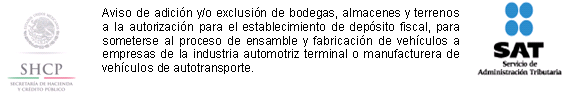 Aviso de renovación del Socio Comercial Certificado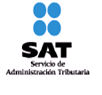 ACUSE DE RECIBO1. Denominación o razón social. (Exclusivo para Auto transportista Terrestre).1. Denominación o razón social. (Exclusivo para Auto transportista Terrestre).1. Denominación o razón social. (Exclusivo para Auto transportista Terrestre).1. Denominación o razón social. (Exclusivo para Auto transportista Terrestre).1. Denominación o razón social. (Exclusivo para Auto transportista Terrestre).1. Denominación o razón social. (Exclusivo para Auto transportista Terrestre).1. Denominación o razón social. (Exclusivo para Auto transportista Terrestre).1. Denominación o razón social. (Exclusivo para Auto transportista Terrestre).1. Denominación o razón social. (Exclusivo para Auto transportista Terrestre).1. Denominación o razón social. (Exclusivo para Auto transportista Terrestre).1. Denominación o razón social. (Exclusivo para Auto transportista Terrestre).1. Denominación o razón social. (Exclusivo para Auto transportista Terrestre).1. Denominación o razón social. (Exclusivo para Auto transportista Terrestre).1. Denominación o razón social. (Exclusivo para Auto transportista Terrestre).1. Denominación o razón social. (Exclusivo para Auto transportista Terrestre).1. Denominación o razón social. (Exclusivo para Auto transportista Terrestre).1. Denominación o razón social. (Exclusivo para Auto transportista Terrestre).1. Denominación o razón social. (Exclusivo para Auto transportista Terrestre).1. Denominación o razón social. (Exclusivo para Auto transportista Terrestre).1. Denominación o razón social. (Exclusivo para Auto transportista Terrestre).1. Denominación o razón social. (Exclusivo para Auto transportista Terrestre).1. Denominación o razón social. (Exclusivo para Auto transportista Terrestre).1. Denominación o razón social. (Exclusivo para Auto transportista Terrestre).1. Denominación o razón social. (Exclusivo para Auto transportista Terrestre).1. Denominación o razón social. (Exclusivo para Auto transportista Terrestre).1. Denominación o razón social. (Exclusivo para Auto transportista Terrestre).1. Denominación o razón social. (Exclusivo para Auto transportista Terrestre).1. Denominación o razón social. (Exclusivo para Auto transportista Terrestre).Nombre y/o Razón social: Nombre y/o Razón social: Nombre y/o Razón social: RFC incluyendo la homoclaveRFC incluyendo la homoclaveRFC incluyendo la homoclaveRFC incluyendo la homoclaveRFC incluyendo la homoclaveRFC incluyendo la homoclaveRFC incluyendo la homoclaveRFC incluyendo la homoclaveRFC incluyendo la homoclaveRFC incluyendo la homoclaveRFC incluyendo la homoclave2. Agente Aduanal a quien se le otorgo la patente a que se refiere el artículo 159 de la Ley Aduanera.2. Agente Aduanal a quien se le otorgo la patente a que se refiere el artículo 159 de la Ley Aduanera.2. Agente Aduanal a quien se le otorgo la patente a que se refiere el artículo 159 de la Ley Aduanera.2. Agente Aduanal a quien se le otorgo la patente a que se refiere el artículo 159 de la Ley Aduanera.2. Agente Aduanal a quien se le otorgo la patente a que se refiere el artículo 159 de la Ley Aduanera.2. Agente Aduanal a quien se le otorgo la patente a que se refiere el artículo 159 de la Ley Aduanera.2. Agente Aduanal a quien se le otorgo la patente a que se refiere el artículo 159 de la Ley Aduanera.2. Agente Aduanal a quien se le otorgo la patente a que se refiere el artículo 159 de la Ley Aduanera.2. Agente Aduanal a quien se le otorgo la patente a que se refiere el artículo 159 de la Ley Aduanera.2. Agente Aduanal a quien se le otorgo la patente a que se refiere el artículo 159 de la Ley Aduanera.2. Agente Aduanal a quien se le otorgo la patente a que se refiere el artículo 159 de la Ley Aduanera.2. Agente Aduanal a quien se le otorgo la patente a que se refiere el artículo 159 de la Ley Aduanera.2. Agente Aduanal a quien se le otorgo la patente a que se refiere el artículo 159 de la Ley Aduanera.2. Agente Aduanal a quien se le otorgo la patente a que se refiere el artículo 159 de la Ley Aduanera.2. Agente Aduanal a quien se le otorgo la patente a que se refiere el artículo 159 de la Ley Aduanera.2. Agente Aduanal a quien se le otorgo la patente a que se refiere el artículo 159 de la Ley Aduanera.2. Agente Aduanal a quien se le otorgo la patente a que se refiere el artículo 159 de la Ley Aduanera.2. Agente Aduanal a quien se le otorgo la patente a que se refiere el artículo 159 de la Ley Aduanera.2. Agente Aduanal a quien se le otorgo la patente a que se refiere el artículo 159 de la Ley Aduanera.2. Agente Aduanal a quien se le otorgo la patente a que se refiere el artículo 159 de la Ley Aduanera.2. Agente Aduanal a quien se le otorgo la patente a que se refiere el artículo 159 de la Ley Aduanera.2. Agente Aduanal a quien se le otorgo la patente a que se refiere el artículo 159 de la Ley Aduanera.2. Agente Aduanal a quien se le otorgo la patente a que se refiere el artículo 159 de la Ley Aduanera.2. Agente Aduanal a quien se le otorgo la patente a que se refiere el artículo 159 de la Ley Aduanera.2. Agente Aduanal a quien se le otorgo la patente a que se refiere el artículo 159 de la Ley Aduanera.2. Agente Aduanal a quien se le otorgo la patente a que se refiere el artículo 159 de la Ley Aduanera.2. Agente Aduanal a quien se le otorgo la patente a que se refiere el artículo 159 de la Ley Aduanera.2. Agente Aduanal a quien se le otorgo la patente a que se refiere el artículo 159 de la Ley Aduanera.2. Agente Aduanal a quien se le otorgo la patente a que se refiere el artículo 159 de la Ley Aduanera.2. Agente Aduanal a quien se le otorgo la patente a que se refiere el artículo 159 de la Ley Aduanera.2. Agente Aduanal a quien se le otorgo la patente a que se refiere el artículo 159 de la Ley Aduanera.2. Agente Aduanal a quien se le otorgo la patente a que se refiere el artículo 159 de la Ley Aduanera.2. Agente Aduanal a quien se le otorgo la patente a que se refiere el artículo 159 de la Ley Aduanera.2. Agente Aduanal a quien se le otorgo la patente a que se refiere el artículo 159 de la Ley Aduanera.2. Agente Aduanal a quien se le otorgo la patente a que se refiere el artículo 159 de la Ley Aduanera.2. Agente Aduanal a quien se le otorgo la patente a que se refiere el artículo 159 de la Ley Aduanera.2. Agente Aduanal a quien se le otorgo la patente a que se refiere el artículo 159 de la Ley Aduanera.2. Agente Aduanal a quien se le otorgo la patente a que se refiere el artículo 159 de la Ley Aduanera.2. Agente Aduanal a quien se le otorgo la patente a que se refiere el artículo 159 de la Ley Aduanera.2. Agente Aduanal a quien se le otorgo la patente a que se refiere el artículo 159 de la Ley Aduanera.2. Agente Aduanal a quien se le otorgo la patente a que se refiere el artículo 159 de la Ley Aduanera.2. Agente Aduanal a quien se le otorgo la patente a que se refiere el artículo 159 de la Ley Aduanera.2. Agente Aduanal a quien se le otorgo la patente a que se refiere el artículo 159 de la Ley Aduanera.Apellido paterno	Apellido materno	Nombre(s)Apellido paterno	Apellido materno	Nombre(s)Apellido paterno	Apellido materno	Nombre(s)Apellido paterno	Apellido materno	Nombre(s)Apellido paterno	Apellido materno	Nombre(s)Apellido paterno	Apellido materno	Nombre(s)Apellido paterno	Apellido materno	Nombre(s)Apellido paterno	Apellido materno	Nombre(s)Apellido paterno	Apellido materno	Nombre(s)Apellido paterno	Apellido materno	Nombre(s)Apellido paterno	Apellido materno	Nombre(s)Apellido paterno	Apellido materno	Nombre(s)Apellido paterno	Apellido materno	Nombre(s)Apellido paterno	Apellido materno	Nombre(s)Apellido paterno	Apellido materno	Nombre(s)Apellido paterno	Apellido materno	Nombre(s)Apellido paterno	Apellido materno	Nombre(s)Apellido paterno	Apellido materno	Nombre(s)Apellido paterno	Apellido materno	Nombre(s)Apellido paterno	Apellido materno	Nombre(s)Apellido paterno	Apellido materno	Nombre(s)Apellido paterno	Apellido materno	Nombre(s)Apellido paterno	Apellido materno	Nombre(s)Apellido paterno	Apellido materno	Nombre(s)Apellido paterno	Apellido materno	Nombre(s)Apellido paterno	Apellido materno	Nombre(s)Apellido paterno	Apellido materno	Nombre(s)Apellido paterno	Apellido materno	Nombre(s)Apellido paterno	Apellido materno	Nombre(s)Apellido paterno	Apellido materno	Nombre(s)Apellido paterno	Apellido materno	Nombre(s)Apellido paterno	Apellido materno	Nombre(s)Apellido paterno	Apellido materno	Nombre(s)Apellido paterno	Apellido materno	Nombre(s)Apellido paterno	Apellido materno	Nombre(s)Apellido paterno	Apellido materno	Nombre(s)Apellido paterno	Apellido materno	Nombre(s)Apellido paterno	Apellido materno	Nombre(s)Apellido paterno	Apellido materno	Nombre(s)Apellido paterno	Apellido materno	Nombre(s)Apellido paterno	Apellido materno	Nombre(s)RFC incluyendo la homoclaveRFC incluyendo la homoclaveRFC incluyendo la homoclaveRFC incluyendo la homoclaveRFC incluyendo la homoclaveRFC incluyendo la homoclaveRFC incluyendo la homoclaveRFC incluyendo la homoclaveRFC incluyendo la homoclaveRFC incluyendo la homoclaveRFC incluyendo la homoclaveRFC incluyendo la homoclaveRFC incluyendo la homoclaveRFC incluyendo la homoclaveRFC incluyendo la homoclaveRFC incluyendo la homoclaveNúmero de Patente:Número de Patente:Número de Patente:Número de Autorización:Número de Autorización:Número de Autorización:Número de Autorización:Número de Autorización:Número de Autorización:Número de Autorización:Número de Autorización:Número de Autorización:Número de Autorización:Número de Autorización:Número de Autorización:Número de Autorización:Número de Autorización:TeléfonoTeléfonoTeléfonoTeléfonoTeléfonoTeléfonoTeléfonoTeléfonoTeléfonoTeléfonoTeléfonoTeléfonoTeléfonoCorreo electrónicoCorreo electrónicoCorreo electrónicoCorreo electrónicoCorreo electrónicoCorreo electrónicoCorreo electrónicoCorreo electrónicoCorreo electrónicoCorreo electrónicoCorreo electrónicoCorreo electrónicoCorreo electrónicoCorreo electrónicoCorreo electrónicoCorreo electrónicoCorreo electrónicoCorreo electrónicoCorreo electrónicoCorreo electrónicoCorreo electrónicoCorreo electrónicoCorreo electrónicoCorreo electrónicoCorreo electrónicoCorreo electrónicoCorreo electrónicoCorreo electrónico3. Domicilio fiscal.3. Domicilio fiscal.3. Domicilio fiscal.3. Domicilio fiscal.3. Domicilio fiscal.3. Domicilio fiscal.3. Domicilio fiscal.3. Domicilio fiscal.3. Domicilio fiscal.3. Domicilio fiscal.3. Domicilio fiscal.3. Domicilio fiscal.3. Domicilio fiscal.3. Domicilio fiscal.3. Domicilio fiscal.3. Domicilio fiscal.3. Domicilio fiscal.3. Domicilio fiscal.3. Domicilio fiscal.3. Domicilio fiscal.3. Domicilio fiscal.3. Domicilio fiscal.3. Domicilio fiscal.3. Domicilio fiscal.3. Domicilio fiscal.3. Domicilio fiscal.3. Domicilio fiscal.3. Domicilio fiscal.3. Domicilio fiscal.3. Domicilio fiscal.3. Domicilio fiscal.3. Domicilio fiscal.3. Domicilio fiscal.3. Domicilio fiscal.3. Domicilio fiscal.3. Domicilio fiscal.3. Domicilio fiscal.3. Domicilio fiscal.3. Domicilio fiscal.3. Domicilio fiscal.3. Domicilio fiscal.3. Domicilio fiscal.Calle	Número y/o letra exterior	Número y/o letra interiorCalle	Número y/o letra exterior	Número y/o letra interiorCalle	Número y/o letra exterior	Número y/o letra interiorCalle	Número y/o letra exterior	Número y/o letra interiorCalle	Número y/o letra exterior	Número y/o letra interiorCalle	Número y/o letra exterior	Número y/o letra interiorCalle	Número y/o letra exterior	Número y/o letra interiorCalle	Número y/o letra exterior	Número y/o letra interiorCalle	Número y/o letra exterior	Número y/o letra interiorCalle	Número y/o letra exterior	Número y/o letra interiorCalle	Número y/o letra exterior	Número y/o letra interiorCalle	Número y/o letra exterior	Número y/o letra interiorCalle	Número y/o letra exterior	Número y/o letra interiorCalle	Número y/o letra exterior	Número y/o letra interiorCalle	Número y/o letra exterior	Número y/o letra interiorCalle	Número y/o letra exterior	Número y/o letra interiorCalle	Número y/o letra exterior	Número y/o letra interiorCalle	Número y/o letra exterior	Número y/o letra interiorCalle	Número y/o letra exterior	Número y/o letra interiorCalle	Número y/o letra exterior	Número y/o letra interiorCalle	Número y/o letra exterior	Número y/o letra interiorCalle	Número y/o letra exterior	Número y/o letra interiorCalle	Número y/o letra exterior	Número y/o letra interiorCalle	Número y/o letra exterior	Número y/o letra interiorCalle	Número y/o letra exterior	Número y/o letra interiorCalle	Número y/o letra exterior	Número y/o letra interiorCalle	Número y/o letra exterior	Número y/o letra interiorCalle	Número y/o letra exterior	Número y/o letra interiorCalle	Número y/o letra exterior	Número y/o letra interiorCalle	Número y/o letra exterior	Número y/o letra interiorCalle	Número y/o letra exterior	Número y/o letra interiorCalle	Número y/o letra exterior	Número y/o letra interiorCalle	Número y/o letra exterior	Número y/o letra interiorCalle	Número y/o letra exterior	Número y/o letra interiorCalle	Número y/o letra exterior	Número y/o letra interiorCalle	Número y/o letra exterior	Número y/o letra interiorCalle	Número y/o letra exterior	Número y/o letra interiorCalle	Número y/o letra exterior	Número y/o letra interiorCalle	Número y/o letra exterior	Número y/o letra interiorCalle	Número y/o letra exterior	Número y/o letra interiorCalle	Número y/o letra exterior	Número y/o letra interiorCalle	Número y/o letra exterior	Número y/o letra interiorColonia	C.P.	Municipio/Delegación	Entidad FederativaColonia	C.P.	Municipio/Delegación	Entidad FederativaColonia	C.P.	Municipio/Delegación	Entidad FederativaColonia	C.P.	Municipio/Delegación	Entidad FederativaColonia	C.P.	Municipio/Delegación	Entidad FederativaColonia	C.P.	Municipio/Delegación	Entidad FederativaColonia	C.P.	Municipio/Delegación	Entidad FederativaColonia	C.P.	Municipio/Delegación	Entidad FederativaColonia	C.P.	Municipio/Delegación	Entidad FederativaColonia	C.P.	Municipio/Delegación	Entidad FederativaColonia	C.P.	Municipio/Delegación	Entidad FederativaColonia	C.P.	Municipio/Delegación	Entidad FederativaColonia	C.P.	Municipio/Delegación	Entidad FederativaColonia	C.P.	Municipio/Delegación	Entidad FederativaColonia	C.P.	Municipio/Delegación	Entidad FederativaColonia	C.P.	Municipio/Delegación	Entidad FederativaColonia	C.P.	Municipio/Delegación	Entidad FederativaColonia	C.P.	Municipio/Delegación	Entidad FederativaColonia	C.P.	Municipio/Delegación	Entidad FederativaColonia	C.P.	Municipio/Delegación	Entidad FederativaColonia	C.P.	Municipio/Delegación	Entidad FederativaColonia	C.P.	Municipio/Delegación	Entidad FederativaColonia	C.P.	Municipio/Delegación	Entidad FederativaColonia	C.P.	Municipio/Delegación	Entidad FederativaColonia	C.P.	Municipio/Delegación	Entidad FederativaColonia	C.P.	Municipio/Delegación	Entidad FederativaColonia	C.P.	Municipio/Delegación	Entidad FederativaColonia	C.P.	Municipio/Delegación	Entidad FederativaColonia	C.P.	Municipio/Delegación	Entidad FederativaColonia	C.P.	Municipio/Delegación	Entidad FederativaColonia	C.P.	Municipio/Delegación	Entidad FederativaColonia	C.P.	Municipio/Delegación	Entidad FederativaColonia	C.P.	Municipio/Delegación	Entidad FederativaColonia	C.P.	Municipio/Delegación	Entidad FederativaColonia	C.P.	Municipio/Delegación	Entidad FederativaColonia	C.P.	Municipio/Delegación	Entidad FederativaColonia	C.P.	Municipio/Delegación	Entidad FederativaColonia	C.P.	Municipio/Delegación	Entidad FederativaColonia	C.P.	Municipio/Delegación	Entidad FederativaColonia	C.P.	Municipio/Delegación	Entidad FederativaColonia	C.P.	Municipio/Delegación	Entidad FederativaColonia	C.P.	Municipio/Delegación	Entidad FederativaTeléfonoTeléfonoTeléfonoTeléfonoTeléfonoTeléfonoTeléfonoTeléfonoTeléfonoTeléfonoTeléfonoTeléfonoTeléfonoTeléfonoCorreo electrónicoCorreo electrónicoCorreo electrónicoCorreo electrónicoCorreo electrónicoCorreo electrónicoCorreo electrónicoCorreo electrónicoCorreo electrónicoCorreo electrónicoCorreo electrónicoCorreo electrónicoCorreo electrónicoCorreo electrónicoCorreo electrónico4. Domicilio para oír y recibir notificaciones.4. Domicilio para oír y recibir notificaciones.4. Domicilio para oír y recibir notificaciones.Calle	Número y/o letra exterior	Número y/o letra interiorCalle	Número y/o letra exterior	Número y/o letra interiorCalle	Número y/o letra exterior	Número y/o letra interiorColonia	C.P.	Municipio/Delegación	Entidad FederativaColonia	C.P.	Municipio/Delegación	Entidad FederativaColonia	C.P.	Municipio/Delegación	Entidad FederativaTeléfonoCorreo electrónico5. Datos del Representante Legal de la Persona física o moral solicitante. (Exclusivo para Auto transportista Terrestre)5. Datos del Representante Legal de la Persona física o moral solicitante. (Exclusivo para Auto transportista Terrestre)5. Datos del Representante Legal de la Persona física o moral solicitante. (Exclusivo para Auto transportista Terrestre)5. Datos del Representante Legal de la Persona física o moral solicitante. (Exclusivo para Auto transportista Terrestre)5. Datos del Representante Legal de la Persona física o moral solicitante. (Exclusivo para Auto transportista Terrestre)5. Datos del Representante Legal de la Persona física o moral solicitante. (Exclusivo para Auto transportista Terrestre)5. Datos del Representante Legal de la Persona física o moral solicitante. (Exclusivo para Auto transportista Terrestre)5. Datos del Representante Legal de la Persona física o moral solicitante. (Exclusivo para Auto transportista Terrestre)5. Datos del Representante Legal de la Persona física o moral solicitante. (Exclusivo para Auto transportista Terrestre)5. Datos del Representante Legal de la Persona física o moral solicitante. (Exclusivo para Auto transportista Terrestre)5. Datos del Representante Legal de la Persona física o moral solicitante. (Exclusivo para Auto transportista Terrestre)5. Datos del Representante Legal de la Persona física o moral solicitante. (Exclusivo para Auto transportista Terrestre)5. Datos del Representante Legal de la Persona física o moral solicitante. (Exclusivo para Auto transportista Terrestre)5. Datos del Representante Legal de la Persona física o moral solicitante. (Exclusivo para Auto transportista Terrestre)5. Datos del Representante Legal de la Persona física o moral solicitante. (Exclusivo para Auto transportista Terrestre)5. Datos del Representante Legal de la Persona física o moral solicitante. (Exclusivo para Auto transportista Terrestre)Apellido paterno	Apellido materno	NombreApellido paterno	Apellido materno	NombreApellido paterno	Apellido materno	NombreApellido paterno	Apellido materno	NombreApellido paterno	Apellido materno	NombreApellido paterno	Apellido materno	NombreApellido paterno	Apellido materno	NombreApellido paterno	Apellido materno	NombreApellido paterno	Apellido materno	NombreApellido paterno	Apellido materno	NombreApellido paterno	Apellido materno	NombreApellido paterno	Apellido materno	NombreApellido paterno	Apellido materno	NombreApellido paterno	Apellido materno	NombreApellido paterno	Apellido materno	NombreApellido paterno	Apellido materno	NombreRFC incluyendo la homoclaveRFC incluyendo la homoclaveTeléfonoCorreo electrónicoCorreo electrónicoCorreo electrónicoCorreo electrónicoCorreo electrónicoCorreo electrónicoCorreo electrónicoCorreo electrónicoCorreo electrónicoCorreo electrónicoCorreo electrónicoCorreo electrónicoCorreo electrónicoCorreo electrónicoCorreo electrónico6. Persona autorizada para oír y recibir notificaciones.6. Persona autorizada para oír y recibir notificaciones.6. Persona autorizada para oír y recibir notificaciones.6. Persona autorizada para oír y recibir notificaciones.6. Persona autorizada para oír y recibir notificaciones.6. Persona autorizada para oír y recibir notificaciones.6. Persona autorizada para oír y recibir notificaciones.6. Persona autorizada para oír y recibir notificaciones.6. Persona autorizada para oír y recibir notificaciones.6. Persona autorizada para oír y recibir notificaciones.6. Persona autorizada para oír y recibir notificaciones.6. Persona autorizada para oír y recibir notificaciones.6. Persona autorizada para oír y recibir notificaciones.6. Persona autorizada para oír y recibir notificaciones.6. Persona autorizada para oír y recibir notificaciones.6. Persona autorizada para oír y recibir notificaciones.Apellido paterno	Apellido materno	NombreApellido paterno	Apellido materno	NombreApellido paterno	Apellido materno	NombreApellido paterno	Apellido materno	NombreApellido paterno	Apellido materno	NombreApellido paterno	Apellido materno	NombreApellido paterno	Apellido materno	NombreApellido paterno	Apellido materno	NombreApellido paterno	Apellido materno	NombreApellido paterno	Apellido materno	NombreApellido paterno	Apellido materno	NombreApellido paterno	Apellido materno	NombreApellido paterno	Apellido materno	NombreApellido paterno	Apellido materno	NombreApellido paterno	Apellido materno	NombreApellido paterno	Apellido materno	NombreRFC incluyendo la homoclaveRFC incluyendo la homoclaveTeléfonoCorreo electrónicoCorreo electrónicoCorreo electrónicoCorreo electrónicoCorreo electrónicoCorreo electrónicoCorreo electrónicoCorreo electrónicoCorreo electrónicoCorreo electrónicoCorreo electrónicoCorreo electrónicoCorreo electrónicoCorreo electrónicoCorreo electrónico6.1. Persona autorizada para oír y recibir notificaciones.6.1. Persona autorizada para oír y recibir notificaciones.6.1. Persona autorizada para oír y recibir notificaciones.6.1. Persona autorizada para oír y recibir notificaciones.6.1. Persona autorizada para oír y recibir notificaciones.6.1. Persona autorizada para oír y recibir notificaciones.6.1. Persona autorizada para oír y recibir notificaciones.6.1. Persona autorizada para oír y recibir notificaciones.6.1. Persona autorizada para oír y recibir notificaciones.6.1. Persona autorizada para oír y recibir notificaciones.6.1. Persona autorizada para oír y recibir notificaciones.6.1. Persona autorizada para oír y recibir notificaciones.6.1. Persona autorizada para oír y recibir notificaciones.6.1. Persona autorizada para oír y recibir notificaciones.6.1. Persona autorizada para oír y recibir notificaciones.6.1. Persona autorizada para oír y recibir notificaciones.Apellido paterno	Apellido materno	NombreApellido paterno	Apellido materno	NombreApellido paterno	Apellido materno	NombreApellido paterno	Apellido materno	NombreApellido paterno	Apellido materno	NombreApellido paterno	Apellido materno	NombreApellido paterno	Apellido materno	NombreApellido paterno	Apellido materno	NombreApellido paterno	Apellido materno	NombreApellido paterno	Apellido materno	NombreApellido paterno	Apellido materno	NombreApellido paterno	Apellido materno	NombreApellido paterno	Apellido materno	NombreApellido paterno	Apellido materno	NombreApellido paterno	Apellido materno	NombreApellido paterno	Apellido materno	NombreApellido paterno	Apellido materno	NombreRFC incluyendo la homoclaveRFC incluyendo la homoclaveTeléfonoCorreo electrónicoCorreo electrónicoCorreo electrónicoCorreo electrónicoCorreo electrónicoCorreo electrónicoCorreo electrónicoCorreo electrónicoCorreo electrónicoCorreo electrónicoCorreo electrónicoCorreo electrónicoCorreo electrónicoCorreo electrónicoCorreo electrónico7. Declaración bajo protesta de decir verdad.Manifiesto que se continúa cumpliendo con las obligaciones inherentes a la autorización y con los requisitos previstos para el otorgamiento de la certificación.SINOManifiesto que se continúa cumpliendo con las obligaciones inherentes a la autorización y con los requisitos previstos para el otorgamiento de la certificación.8. Adicionalmente las empresas interesadas en la renovación deberán anexar:8. Adicionalmente las empresas interesadas en la renovación deberán anexar:Copia simple del permiso vigente, expedido por la SCT para prestar el servicio de autotransporte federal de carga, cuando haya cambiado los términos del mismo, o en su caso, hayan obtenido alguna modificación de su vigencia. (Exclusivo para Auto transportista Terrestre)Copia simple del permiso vigente, expedido por la SCT para prestar el servicio de autotransporte federal de carga, cuando haya cambiado los términos del mismo, o en su caso, hayan obtenido alguna modificación de su vigencia. (Exclusivo para Auto transportista Terrestre)Cuando se trate de persona distinta a la acreditada en trámites anteriores, se deberá anexar a la solicitud copia certificada del documento notarial con el que el firmante acredite sus facultades para realizar actos de administración.(Exclusivo para Auto transportista Terrestre)Cuando se trate de persona distinta a la acreditada en trámites anteriores, se deberá anexar a la solicitud copia certificada del documento notarial con el que el firmante acredite sus facultades para realizar actos de administración.(Exclusivo para Auto transportista Terrestre)NOMBRE Y FIRMA DEL REPRESENTANTE LEGAL DEL SOLICITANTE Y/O AGENTE ADUANALINFORMACION DE ENVIO:1.	Presente esta solicitud y los documentos anexos en:Administración General de Auditoría de Comercio Exterior,Avenida Paseo de la Reforma 10, piso 26, Torre Caballito, Colonia Tabacalera,C.P. 06030, Delegación Cuauhtémoc, México, Distrito Federal.	De lunes a viernes, en un horario de 9:00 a 15:00 horas.2.	También puede enviar la solicitud y los documentos mediante SEPOMEX o utilizando los servicios de empresas de mensajería.